     Annexe 2 : ouverture compte buvette 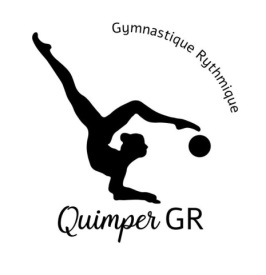 A retourner impérativement  pour le 15 mars 2024 par mail à…QUIMPER GR EN FINISTERE  -  Sophie Guillou sur : quimpergr29@gmail.comNom du club :	Nom Correspondant :  Adresse:Code postal :			  Ville : Tél :                                                               Email :                                                    @Souhaite ouvrir un compte buvette-restauration lors de la compétition  et remettra dès son arrivée un chèque de caution de 100€.Compétition Régionale Ensemble 24 mars 2024NOM & PRENOMQualité (juge, Entraineur, etc...)